Отдел культуры районного муниципального образования«Усть-Удинский район»Муниципальное казенное образовательное учреждение дополнительного образования детей Усть-Удинская районная детская школа искусствДОПОЛНИТЕЛЬНАЯ ПРЕДПРОФЕССИОНАЛЬНАЯ ОБЩЕОБРАЗОВАТЕЛЬНАЯ ПРОГРАММА В ОБЛАСТИ ИЗОБРАЗИТЕЛЬНОГО ИСКУССТВА «ЖИВОПИСЬ»Предметная область ПО.01.   ХУДОЖЕСТВЕННОЕ ТВОРЧЕСТВОПрограмма по учебному предмету ПО.01.УП.01.РИСУНОКр.п. Усть-Уда 2013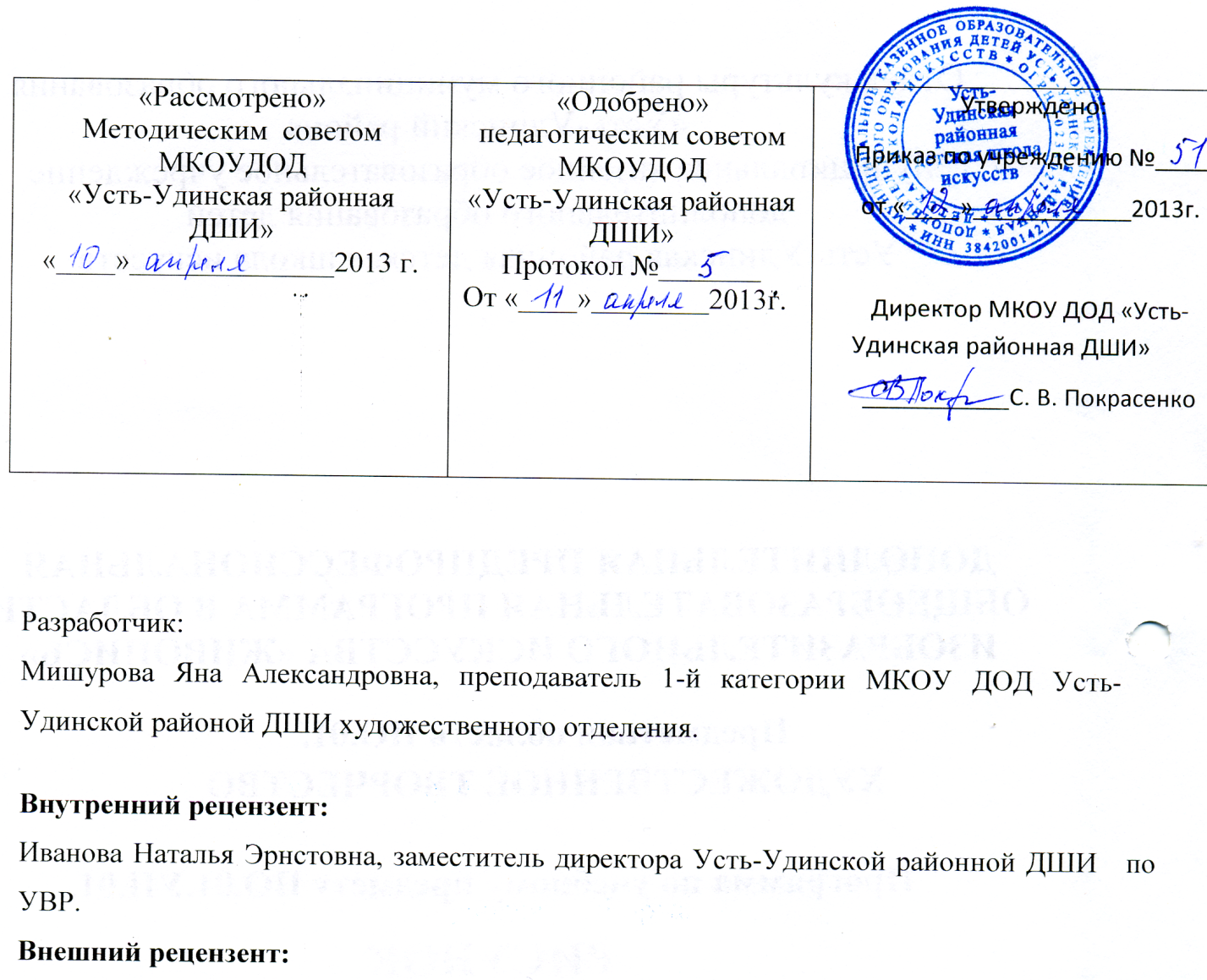 Структура программы учебного предметаI.	Пояснительная записка.II.	Содержание учебного предмета.III.	Требования к уровню подготовки обучающихся.IV.	Формы и методы контроля, система оценок.Методическое обеспечение учебного процесса.Список литературы.  ПОЯСНИТЕЛЬНАЯ ЗАПИСКАРисунок является основополагающей учебной дисциплиной дополнительной предпрофессиональной общеобразовательной программы «Живопись». Курс учебного рисунка в детской художественной школе включает в себя изображение отдельных предметов, различной сложности натюрмортов (основная тема), выполнение кратковременных зарисовок фигуры человека в покое и движении. Большое значение придается регулярному выполнению набросков. СРОК РЕАЛИЗАЦИИ УЧЕБНОГО ПРЕДМЕТАПри реализации программы «Живопись» со сроком обучения 5 лет срок реализации учебного предмета «Рисунок» составляет 5 лет.          Возраст обучающихся 10-16 лет (1кл. 10-12 лет, 2кл. 11-13 лет, 3кл. 12-14 лет,  4кл. 13-15 лет, 5кл. 14-16 лет).При реализации программы «Живопись» со сроком обучения 6 лет срок реализации учебного предмета «Рисунок» составляет 6 лет.          Возраст обучающихся 10-17 лет (1кл. 10-12 лет, 2кл. 11-13 лет, 3кл. 12-14 лет,  4кл. 13-15 лет, 5кл. 14-16 лет, 6кл. 15-17 лет).             ОБЪЕМ УЧЕБНОГО ВРЕМЕНИ И ВИДЫ УЧЕБНОЙ РАБОТЫОбщий объем максимальной учебной нагрузки (трудоемкость в часах) учебного предмета «Рисунок» со сроком обучения 5 лет составляет 990 часов, в том числе аудиторные занятия - 561 час, самостоятельная работа -429 часов.Общий объем максимальной учебной нагрузки (трудоемкость в часах) учебного предмета «Рисунок» со сроком обучения 6 лет составляет 1155 часов, в том числе аудиторные занятия - 660 часов, самостоятельная работа -495 часов.Учебный предмет «Рисунок» со сроком обучения 5 лет (программа «Живопись» со сроком обучения 5 лет)Распределение учебного времени по годам обученияНедельная нагрузка (в час)          Учебный предмет «Рисунок» со сроком обучения 6 лет (программа «Живопись» со сроком обучения 6 лет)Распределение учебного времени по годам обученияНедельная нагрузка (в час)ФОРМА ПРОВЕДЕНИЯ УЧЕБНЫХ АУДИТОРНЫХ И ВНЕАУДИТОРНЫХ ЗАНЯТИЙФорма учебных аудиторных занятий по рисунку и проведения консультаций  - это мелкогрупповые занятия (численностью  от 4 до 10 человек). Виды занятий – аудиторные и внеаудиторные (самостоятельные).Виды аудиторных занятий:– урок, - практическое занятие.Виды внеаудиторных (самостоятельных) занятий:- выполнение домашнего задания обучающимися;- посещение учреждений культуры (выставок, галерей, музеев и др.);- участие в творческих мероприятиях и культурно-просветительской деятельности школы. Внеаудиторная (самостоятельная) работа сопровождается методическим обеспечением и обоснованием времени, затрачиваемого на ее выполнение по каждому учебному предмету. ЦЕЛИ И ЗАДАЧИ УЧЕБНОГО ПРЕДМЕТАЦели программы- создание условий для развития творческих способностей обучающихся и самоопределения личности.- развитие мотивации обучающихся к познанию и творчеству через приобщение к академическим традициям художественного образования.- формирование у учащихся профессиональных навыков, знаний и умений в реалистической передаче натуры, а именно человека и окружающей его предметной и природной среды. Задачи программы- дать знание понятий: «пропорция», «симметрия», «светотень»; - дать знание законов перспективы; - научить использованию приемов линейной и воздушной перспективы; - научить моделированию формы сложных предметов тоном; - научить последовательному  ведению длительной постановки; - научить рисовать по памяти предметы в разных несложных положениях; - научить принимать выразительное решение постановок с передачей их эмоционального состояния; - выработать навыки владения линией, штрихом, пятном; - выработать навыки в выполнении линейного и живописного рисунка; - выработать навыки передачи фактуры и материала предмета, навыки передачи пространства средствами штриха и светотени. ОБОСНОВАНИЕ СТРУКТУРЫ ПРОГРАММЫПрограмма составлена в соответствии с рекомендациями по разработке программ учебных предметов дополнительных предпрофессиональных  общеобразовательных программ в области искусств, в соответствии с ФГТ и содержит следующие разделы:- Пояснительная записка.-Содержание. Отражает распределение учебного материала по годам обучения, раскрывает задачи учебного процесса на каждый год обучения. Описывает формы и продолжительность исполнения заданий с учетом распределения учебного времени на максимальную, самостоятельную нагрузку обучающихся и аудиторные занятий. Количество заданий, материалы их исполнения.- Требования к уровню подготовки обучающихся.- Формы и методы контроля, система оценок.Рисунок является базисом изобразительной грамоты. Чтобы правильно передать многообразие формы предметов, необходимо, прежде всего, понять ее строение. Чувство формы, понимание ее конструкции развивается в процессе практики, в процессе освоения изобразительной грамоты посредством рисунка. Поэтому преподавание предмета «Рисунок» неразрывно связано с преподаванием дисциплин «Скульптура», «Живопись», «Композиция». Компоновка рисунка в рабочем листе обязательно предваряется композиционными набросками-эскизами.МЕТОДЫ ОБУЧЕНИЯ- теоретические (беседы, объяснение заданий, постановка задач) - практические (обучающие задания, наброски, зарисовки, длительные задания)МЕТОДИЧЕСКИЕ РЕКОМЕНДАЦИИГлавный принцип обучения – от простого к сложному, от плоского к объемному, от неумения к умению, не пропуская ни одной ступени в постижении мастерства.  Основным видом учебного задания является длительный учебный рисунок с неподвижной натуры. Он учит убедительно изображать видимые предметы, передавая при этом их положение на плоскости и в пространстве, характерные свойства их формы. На занятиях длительным учебным рисунком учащиеся приобретают знания элементарных правил линейной и воздушной перспективы. В регулярных занятиях длительным рисунком учащиеся овладевают навыками последовательной работы над изображением по принципу от общего — к частному, а затем от частного — к обобщению целого.Второй вид учебных рисунков – это краткосрочные рисунки – наброски и зарисовки. Наброски развивают быстроту наблюдения, особую остроту восприятия и анализа натуры, способность зрительно запомнить даже мельком увиденое. Вместе с тем они являются лучшим средством овладения способностью «цельно видеть», определять в увиденом главное, выделять характерное, выразительное и живое.В работе над заданиями рекомендуется применение разнообразных графических материалов (карандаш, уголь, соус, сангина), что стимулирует и расширяет технические и творческие возможности решения учебных задач. Одним из составляющих успеха является самостоятельное  домашнее рисование. Оно должно быть построено как закрепление, развитие и решение изобразительных задач, решаемых на аудиторных занятиях. Еженедельный отчёт и обсуждение работ в классе обязателен.МАТЕРИАЛЬНО-ТЕХНИЧЕСКИЕ УСЛОВИЯ РЕАЛИЗАЦИИ УЧЕБНОГО ПРЕДМЕТАМатериально-техническими условиями реализации учебного предмета «Рисунок» является наличиеспециального оборудования: подиумы, мольберты, софиты;натюрмортного фонда: гипсовые предметы геометрической формы, гипсовые головы, розетки, чучела птиц и животных, предметы быта, драпировки;материалов для занятий рисунком: бумага, картон, карандаши графитные (т., тм., м. и т.д.), стирательные резинки,  мягкие материалы: уголь, соус, сангина, тушь, кисти, перья зажимы для крепления бумаги.II. СОДЕРЖАНИЕ УЧЕБНОГО ПРЕДМЕТАСОДЕРЖАНИЕ УЧЕБНОГО ПРЕДМЕТА -  1 КЛАССОбучающимся 1 класса необходимо дать первоначальное понятие о форме предметов (строение, пропорции, характер формы, т.е. ее неповторимый облик), познакомить учащихся с изобразительными средствами рисунка (линия, штрих, тоновое пятно), научить пользоваться методом сравнения. Беседы сопровождаются показом репродукций, лучших работ учеников, зарисовками преподавателя. С первых заданий необходимо обучать  умению выбирать формат в зависимости от характера постановки. Во всех работах необходимо решать задачу композиционной цельности листа.В 1 классе необходимо дать некоторые сведения о рисовании головы и фигуры человека, обратить внимание обучающихся на необходимость внимательного наблюдения пропорций, передаче характера форм фигуры человека. Объяснить роль крестовины в рисунке головы, целесообразность парного рисования частей головы и фигуры человека.Учащихся необходимо познакомить с различными графическими материалами (уголь, соус, сангина, тушь). 	Учащихся необходимо обучить правилам подготовки, хранения и содержания графических инструментов, правильной посадки  за мольбертом. 	На протяжении всего года  обучающиеся выполняют домашние задания. Это могут быть  зарисовки всевозможных небольших предметов (очки, комнатные растения, спичечный коробок, чайная ложка, кружка и др.), зарисовки бабочек,  насекомых из коллекции, наброски фигуры человека.  	Все   задания   выполняются   на   листах   от   1/4   листа   до   1/3   листа. Формат работы должен соответствовать задачам и композиционному решению постановки.Результатом освоения программы 1 класса по рисунку является приобретение обучающимися следующих знаний, умений и навыков:первоначального владения карандашом (линия, штрих, тоновое пятно);знание специальных профессиональных терминов в области изобразительного искусства; умение выбирать формат в зависимости от изображаемого предмета;умение вести работу с форэскизом (II полугодие);умение компоновать предметы в листе;умение передавать характер и пропорции формы предметов;умение передавать линейную перспективу предметов цилиндрической формы;умение передавать тональные отношения в рисунке постановки;СОДЕРЖАНИЕ УЧЕБНОГО ПРЕДМЕТА – 2 КЛАССВо 2 классе учащиеся получают дальнейшее развитие умений и навыков, приобретенных в 1 классе. Продолжают изучать законы линейной перспективы – перспективу прямоугольной формы. Знакомятся с понятием конструкции, линии видимой и невидимой. Выполняют ряд линейно-конструктивных рисунков натюрмортов. Учитывая возрастные особенности восприятия, обучающихся необходимо познакомить с законами распределения света и тени. Дать понятие собственных и падающих теней и их взаимосвязь. Дать представление о последовательности ведения длительной работы: от общего - к частному и затем к обобщению.Углубляя знания учащихся по рисованию головы и фигуры человека, необходимо познакомить обучающихся с наиболее распространенными пропорциями головы, фигуры человека, объяснить роль средней и поперечных линий в изображении человека. Учить работать выразительной «живой» линией в передаче пространственного положения фигуры человека.Краткосрочные зарисовки, наброски выполняются мягкими материалами (уголь, сангина, соус), мягкими карандашами 3В-8В.Темами домашней, самостоятельной работы становятся наброски людей и животных.Все задания выполняются на листах от 1/4 листа до 1/3 листа.Формат работы должен соответствовать задачам и композиционному решению постановки.Результатом освоения программы 2 класса по рисунку является приобретение обучающимися следующих знаний, умений и навыков:- правильного последовательного ведения длительной постановки;- умение создавать объем предмета с помощью светотени (свет, полутон, тон, рефлекс, собственная и падающая тени);- умение строить предметы прямоугольной формы в пространстве; - умение правильно ставить предмет на плоскость в зависимости от уровня зрения;- навыки владения линией, штрихом.СОДЕРЖАНИЕ УЧЕБНОГО ПРЕДМЕТА – 3 КЛАССВ 3 классе учащиеся изучают построение сложной формы предметов на учебных постановках (натюрмортах), выполняют различные зарисовки, наброски с фигуры человека, осваивая  разные техники и графические материалы. Повышаются требования к последовательности ведения работы и к конструктивному анализу формы предметов, их перспективное, объемное изображение. Происходит развитие чувства пространства, изучение средств передачи пространства и закрепление навыков перспективного построения предметов прямоугольной формы (линейная и воздушная перспектива), постановка их на плоскость и передача объема с помощью светотени. Обучающихся необходимо научить выявлению композиционного центра в рисунке, что является основой завершенности работы. Формат выбирается индивидуально в зависимости от сложности постановки. Продолжается изучение строения головы живой модели и ее изображение на основе  знаний строения черепа. Рисунок черепа и головы ведется с помощью крестовины, работы симметричными парными формами. В программе появляется новая тема - зарисовка драпировки. Обучающимся необходимо изучить конструктивные и тональные особенности формообразования складок. Влияние качества материалов на характер и динамику складок.Обучающимся 3 класса необходимо дать понятие о шарообразной форме, градации светотени на поверхности шара.Темами домашней, самостоятельной работы становятся портретные зарисовки, зарисовки с лежащих и висящих по-разному драпировок, наброски  групп людей и животных.	Все задания выполняются на листах от 1/4 листа до 1/2 листа (неполного). Формат работы должен соответствовать задачам и композиционному решению постановки.Результатом освоения программы 3 класса по рисунку является приобретение обучающимися следующих знаний, умений и навыков:- умение правильно строить предметы прямоугольной формы  в перспективе;- умение ставить предметы на плоскость в зависимости от уровня зрения;- умение моделировать форму сложных   предметов светотенью, решать пространство тональными отношениями;- умение последовательно  вести рисунок, выявлять композиционный центр, доводить рисунок до определенной степени завершенности;- расширение  диапазона владения графическими средствами;- навыки передачи фактуры и материальности предмета.           СОДЕРЖАНИЕ УЧЕБНОГО ПРЕДМЕТА – 4  КЛАССОсновной задачей 4 года обучения является рисование сложных тематических натюрмортов с передачей световоздушной среды. Натюрморт из 3-5 предметов, связанных между собой единством содержания, разных по форме, цвету, материалу, драпировка со складками. Необходимо ставить задачу выразительного композиционного решения постановки. Для этого выполняются форэскизы, как пластическая идея будущей работы. Добиваться материальности предметов. Прослеживая характер освещения, границу света и тени, выявить объем и пластику предметов. На завершающем этапе добиться цельности листа, прорабатывая, моделируя и подчеркивая главное и обобщая второстепенные планы. Обращать большое внимание на культуру работы штрихом. Познакомить обучающихся с тональным масштабом - диапазон «тонов» в природе и ограниченность возможностей графических материалов. 	Особенностью обучения в 4 классе является переход к изображению предметов в интерьере. Группа предметов является составной частью окружающего пространства и решается как часть целого. Вся группа должна быть объединена общим тоном, увязана с окружающим пространством, как бы погружена в него.	Приобретенные навыки в рисовании головы и фигуры человека используются обучающимися в длительной зарисовке одетой фигуры человека в спокойной, ясно читаемой позе. Работа ведется выразительной «живой» линией с включением тональных пятен. Большое значение придается умению делать наброски самого различного характера и разными материалами. Темами домашней, самостоятельной работы становятся зарисовки интерьеров, наброски  групп людей и животных в интерьере.	Все задания выполняются на листах от 1/4 листа до 1/2 листа (неполного). Формат работы должен соответствовать задачам и композиционному решению постановки.Результатом освоения программы 4 класса по рисунку является приобретение обучающимися следующих знаний, умений и навыков: умение сознательно пользоваться приемами линейной и воздушной перспективы;умение сознательно моделировать форму сложных предметов;умение последовательно вести длительную работу над постановкой (от общего к частному);умение передавать объемы сложных форм, пространство средствами светотени;умение передавать материал, фактуру предметов;навыки владения линией, штрихом, пятном;умение в набросках выявлять самое характерное;умение выразительно решать постановки, передавать их эмоциональное звучание.            СОДЕРЖАНИЕ УЧЕБНОГО ПРЕДМЕТА – 5 КЛАСС Задачей 5 класса по рисунку является совершенствование полученных профессиональных навыков, знаний и умений в реалистической передаче натуры, а именно человека и окружающей его предметной и природной среды. Сделать нормой выполнение композиционных форэскизов к каждой постановке, не поверхностное отношение к заданиям, а серьезная аналитическая и творческая работа на каждом этапе, поиск различных вариантов, позволяющих добиваться наибольшей выразительности, цельности, образности кратковременных и длительных постановок.            Темами домашней, самостоятельной работы становятся зарисовки и наброски самого различного характера и разными материалами. Обучающийся нарабатывает умение быстро и выразительно фиксировать свои наблюдения.	Все задания выполняются на листах от 1/4 листа до 1/2 листа (неполного). Формат работы должен соответствовать задачам и композиционному решению постановки.Результатом освоения программы 5 класса по рисунку является приобретение обучающимися следующих знаний, умений и навыков:умение выразительно решать постановки, передавать их эмоциональное звучание;- умение выполнять композиционные форэскизы, позволяющие добиваться наибольшей выразительности, цельности, образности кратковременных и длительных постановок;умение последовательно вести длительную работу над постановкой, добиваться предельной завершенности работы;умение передавать световоздушную среду;- умение быстро и выразительно фиксировать свои наблюдения.            СОДЕРЖАНИЕ УЧЕБНОГО ПРЕДМЕТА – 6 КЛАСС Главной формой обучения  6 года обучения является длительный тональный рисунок, основанный на продолжительном наблюдении и внимательном изучении натуры. Параллельно с длительными постановками выполняются краткосрочные зарисовки и наброски, которые развивают наблюдательность и зрительную память обучающихся, дают возможность быстрее овладеть искусством рисунка.На 6 году обучения происходит дальнейшее ознакомление с основами пластической анатомии, правилами и особенностями линейного и тонального рисования головы человека. Приобретенные навыки в рисовании головы человека находят свое выражение в задании «Портрет натурщика». Необходимо чтобы обучающийся закомпоновал объем головы в формате листа, определив количество фона с различных сторон, соразмерность его с массой головы, показал движение головы и шеи, их пластику, добился объемно-пространственного построения. С помощью светотени промоделировал части головы, подчиняя их большому объему и характеру головы, добился цельности освещения. Последний год обучения включает задания, ориентированные на подготовку одаренных детей к поступлению в профессиональные учебные заведения.Результатом освоения программы 6 класса по рисунку является приобретение обучающимися следующих знаний, умений и навыков:-  знание элементов пластической анатомии и навыки в рисовании головы    человека;-  знание элементов пластической анатомии и навыки изображения фигуры человека, передача пропорций, характера формы;- умение выразительно решать постановки, передавать их эмоциональное звучание;- умение выполнять композиционные форэскизы, позволяющие добиваться наибольшей выразительности, цельности, образности кратковременных и длительных постановок;умение последовательно вести длительную работу над постановкой, добиваться предельной завершенности работы;навыки передачи объема и формы, четкой конструкции предметов, передачи их материальности, фактуры с выявлением планов, на которых они расположены.III. ТРЕБОВАНИЯ К УРОВНЮ ПОДГОТОВКИ ОБУЧАЮЩИХСЯСодержание программы учебного предмета «Рисунок» обеспечивает художественно-эстетическое развитие личности обучающегося и приобретение ею художественно-исполнительских и теоретических знаний, умений и навыков в области изобразительного искусства, с учетом ФГТ.Результатом освоения программы по рисунку является:приобретение обучающимися таких личностных качеств, как ответственность, дисциплинированность, трудолюбие, способствующих восприятию в достаточном объеме учебной информации; развитие художественного вкуса, образного видения, приобретение навыков творческой деятельности; умение давать объективную оценку своему труду, понимание причин успеха/неуспеха собственной учебной деятельности; формированию навыков взаимодействия с преподавателями и обучающимися в образовательном процессе;умение планировать свою домашнюю работу, определение наиболее эффективных способов достижения результата;уважительное отношение к иному мнению и художественно-эстетическим взглядам. Обучающиеся, освоившие программу по рисунку, должны обладать следующими знаниями, умениями и навыками:- знание понятий: «пропорция», «симметрия», «светотень»; - знание законов перспективы; - умение использования приемов линейной и воздушной перспективы; - умение моделировать форму сложных предметов тоном; - умение последовательно вести длительную постановку; - умение рисовать по памяти предметы в разных несложных положениях; - умение принимать выразительное решение постановок с передачей их эмоционального состояния; - навыки владения линией, штрихом, пятном; - навыки в выполнении линейного и живописного рисунка; - навыки передачи фактуры и материала предмета;  навыки передачи пространства средствами штриха и светотени. IV. ФОРМЫ И МЕТОДЫ КОНТРОЛЯ, СИСТЕМА ОЦЕНОККонтроль знаний, умений и навыков обучающихся обеспечивает оперативное управление учебным процессом и выполняет обучающую, проверочную, воспитательную и корректирующую функции. Текущий контроль:- просмотр по окончании каждого задания; - контролирование исполнения домашних работ.Промежуточная аттестация:- просмотры по полугодиям: 2,4,6,10.-экзамен в 8, 12 полугодиях.По итогам промежуточной аттестации по завершению изучения предмета «Рисунок» выставляется оценка, которая заносится в свидетельство об окончании школы.      При выставлении оценок обучающимся используется 5-балльная система или качественное оценивание (отлично, хорошо, удовлетворительно, неудовлетворительно, плохо). Отметка «5» («отлично») ставится за глубокое понимание программного материала. Умение самостоятельно выполнить практическую работу, не допустив ошибок.Отметка «4» («хорошо») ставится за правильное и глубокое усвоение программного материала. При этом допускаются неточности и незначительные ошибки.Отметка «3» («удовлетворительно») свидетельствует о том, что ученик знает основные положения учебного материала, но не умеет их реализовывать, допускает отдельные ошибки и неточности в содержании знаний, форме исполнения работы.Отметка «2» («неудовлетворительно») выставляется за плохое усвоение материала, а не за отсутствие знаний. Неудовлетворительный результат показывает, что ученик знаком с учебным материалом, но не выделяет основные положения, допускает существенные ошибки. Отметка «1» («плохо») ставится тогда, когда ученик не знаком с учебным материалом.V. МЕТОДИЧЕСКОЕ ОБЕСПЕЧЕНИЕ УЧЕБНОГО ПРОЦЕССА1. Фонд лучших работ обучающихся.2. Методические разработки преподавателей ДШИ  и др. школ по данному предмету.3. Периодические издания журналов «Юный художник», «Художественная школа»,     «Художественный совет» и др.4. Фонд работ студентов профильных ВУЗов и ССУЗов.VI. СПИСОК ЛИТЕРАТУРЫСписок методической литературыБарщ А. Рисунок в средней художественной школе. М.: Издательство Академии художеств СССР, 1963Буйнов А.Н., Смирнов Г.Б. Первоначальные сведения о перспективе М.: Издательство ВЦСПС «Профиздат», 1960Дейнека А. Учитесь рисовать. М.: Изд-во «Академия художеств СССР», 1961Девид Б. Учитесь рисовать перспективу. Серия « Учитесь рисовать». Мн.: ООО «Попурри», 2002Додсон Б.  Ключи к искусству рисунка. Мн.: ООО«Попурри», 2000Евтеев В.И., Зметный А.Я. Построение перспективного рисунка. Пособие для учителей. Ленинград: УчПЕДГИЗ, 1963Конев А.Ф., Маланов И.Б. Рисунок для изостудий: От простого к сложному. М.: АСТ, Мн.: Харвест, 2006Краморов С.Н.  Конструктивный рисунок. Натюрморт. Голова человека. Омск: Издательство «Академия», 2005Кузин B.C. Наброски и зарисовки. – М.: Просвещение, 1981.Кирцер Ю.М. Рисунок и живопись.- М.: Издательство « Высшая школа»,2000Ли Н. Рисунок. Основы учебного академического рисунка: Учебник. - М.: Эксмо, 2010Ли Н. Рисунок. Голова человека. Основы учебного академического рисунка: Учебник. - М.: «Эксмо», 2009Норлинг Э.  Объемный рисунок и перспектива. М.: Изд-во «Эксмо», 2004Плиско И.В. Программа  для детских художественных школ (5 класс): рисунок, живопись, композиция, стилизация, дизайн. Иркутск, 2000Сенин В., Коваль О. Школа рисунка карандашом. Натюрморт, пейзаж, портрет. Харьков, Белгород: «Книжный клуб семейного досуга», 2007Сокольникова Н.М. Основы рисунка -5-8 класс. – Обнинск: «Титул», 1996.Сапожников А. Полный курс рисования. – М.: Издательство «АЛЕВ-В», 2003Соловьев С.А., Буланже Г.В., Шульга А.К. Задачник по черчению и перспективе. М.: Высш. Шк., 1988Рабинович М. Ц. Пластическая анатомия человека, четвероногих животных и птиц и ее применение в рисунке.- М.: Высш. Школа, 1978.Ростовцев Н.Н. История методов обучения рисования. – М.: Просвещение, 1982.Ростовцев Н.Н. Рисование головы человека. М.: «Изобразительное искусство», 1989Тихонов С.В., Демьянов В.Г., Подрезков В.Б. – Рисунок. М.: Стройиздат, 1983Френкс Д. Рисунок карандашом. Библиотека художника. М.: АСТ, Астрель, 2007Харрисон Х.  Энциклопедия техник рисунка. М.: АСТ «Астрель», 2005Цветков О.Н. Рисунок. Примерная программа и методическое пособие для детских художественных школ и изобразительных отделений детских школ искусств. М.6 2005Чиварди Д. Рисунок. Художественный образ в анатомическом рисовании. М.: Изд-во ЭКСМО-Прес, 2002Чиварди Д. Рисунок. Пейзаж: Методы, техника, композиция. М.: Изд-во ЭКСМО-Прес, 2002Школа рисования – Фигура человека. Основы техники изображения. М.: ООО « ТД « Издательство Мир книги», 2005Школа рисования – Портрет. Уроки мастерства. М.: ООО «ТД « Издательство Мир книги», 2005Школа рисования – Графика. Подробный практический курс. М.: ООО «ТД « Издательство Мир книги», 2005Школа рисования – Пастель. Подробный практический курс.  М.: ООО «ТД « Издательство Мир книги», 2005Школа рисования – Натюрморт. Особенности жанра и композиции. М.: ООО «ТД « Издательство Мир книги», 2005Шембель А.Ф. Основы рисунка. М.: Высш. Шк., 1994            Список учебной литературыБарышников А.П. Перспектива. М., 1955Бесчастнов Н.П. Графика натюрморта. М.: Гуманитарный издательский центр «Владос», 2008Бесчастнов Н.П. Портретная графика. М.:  Гуманитарный издательский центр «Владос», 2006Могилевцев В.А. Наброски и учебный рисунок. СПб.: 4арт, 2001Могилевцев В.А. Основы рисунка. СПб.:Артиндекс, 2007Хэммонд  Л. Учимся рисовать животных. Мн.: ООО «Попурри», 2002Хамм Д. Как рисовать животных. Мн.: ООО «Попурри», 2001Эймис Л.Дж, Флиоск К. Рисуем 50 зданий и других сооружений. – Мн.: ООО Попурри, 1999.Эймис Л.Дж, Флиоск К. Рисуем 50 собак.  Минск: ООО Попурри, 1999. Эймис Л.Дж, Флиоск К. Рисуем 50 человек.  Минск: ООО Попурри, 1999. 1кл.2кл.3кл.4кл.5кл.Аудиторные занятия999999132132Внеаудиторная (самостоятельная) работа6666669999Объем максимальной нагрузки1651651652312311кл.2кл.3кл.4кл.5кл.Аудиторные занятия 33344Внеаудиторная (самостоятельная) работа 22233Объем максимальной нагрузки 555771кл.2кл.3кл.4кл.5кл.6кл.Аудиторные занятия99999913213299Внеаудиторная (самостоятельная) работа666666999999Объем максимальной нагрузки1651651652312311981кл.2кл.3кл.4кл.5кл.6кл.Аудиторные занятия 333443Внеаудиторная (самостоятельная) работа 222333Объем максимальной нагрузки 555776№№Наименование темы Мате-риал испол-ненияОбщий объем времени (в часах)Общий объем времени (в часах)Общий объем времени (в часах)Общий объем времени (в часах)Общий объем времени (в часах)№№Наименование темы Мате-риал испол-ненияАудиторные занятияАудиторные занятияАудиторные занятияСамо-стоя-тель-ная рабо-таМакси-мальная учеб-ная нагруз-ка№№Наименование темы Мате-риал испол-ненияТео-рияПрактикаВсе-гочасовСамо-стоя-тель-ная рабо-таМакси-мальная учеб-ная нагруз-каI полугодиеI полугодиеI полугодиеI полугодиеI полугодиеI полугодиеI полугодиеI полугодие1Задание № 1.Беседа о рисунке. Упражнения:   работа   линией,   прокладка   тона   штрихом, тоновая растяжка.Цель задания: Приобретение технических навыков в работе с карандашом (правильная заточка карандаша, правильный размер карандаша, маркировка карандашей). Каран-даш123252Задание № 2.Несложный геометрический орнамент в квадрате на 3 тоновых отношения.Цель задания: Закрепление понятия «тона», знакомство с понятием «фактура».Каран-дашиликисть, тушь, черная гуашь1896153Задание № 3.Рисунок мелких одиночных предметов (на белом фоне). Цель задания: Развитие умения вглядываться в окружающий мир и изображать его графическими средствами. Обучение основным приёмам изображения на плоскости.Каран-даш0.58.596154Задание № 4.Зарисовка 1-2 предметов симметричной формы, разных по характеру формы. Цель задания: Знакомство с порядком построения формы предметов с применением осевых и
вспомогательных линий, понятиями «симметрия», «пропорции».Каран-даш0,55,564105Задание № 5.Натюрморт «Овощи», 2-3 предмета. Темное на светлом, светлое на темном.Цель задания: Знакомство с порядком ведения учебного рисунка, закрепление понятия «тона». Композиционное решение листа.Каран-даш иликисть, тушь, черная гуашь0.58.596156Задание № 6.Натюрморт  из  2-3   интересных  по   характеру  предметов (спортивные ботинки или плетеная хлебница, кукуруза или свекла с листьями).Цель задания: Накопление знаний и практических навыков изобразительной грамоты в передаче характера формы предметов, выразительности линии и пятна.Каран-даш0.58.596157Задание № 7.Линейные наброски  фигуры человека.Цель задания: Знакомство  с основными пропорциями фигуры человека. Приобретение навыков в передаче движения фигуры в пространстве.Каран-даш0.52.5325II полугодиеII полугодиеII полугодиеII полугодиеII полугодиеII полугодиеII полугодиеII полугодие8Задание № 8.Натюрморт из 2-3 бытовых предметов (на три тона).Цель задания: Закрепление знаний о порядке ведения учебного рисунка, закрепление понятия «тона». Композиционное решение листа.Каран-даш111128209Задание № 9.Зарисовки чучела птицы.Цель задания: Приобретение технических навыков в работе с мягкими материалами, знакомство с основами анатомического строения птиц. Приобретение навыков в создании выразительного графического решения, передаче пропорций и характерного движения птицы в пространстве.Уголь, соус, санги-на0,58,5961510Задание № 10.Наброски  фигуры человека тоновым пятном.Цель задания: Закрепление знаний  основных пропорций фигуры человека. Знакомство с понятием «силуэт».  Приобретение навыков в работе от пятна.Каран-даш0,52,532511Задание № 11.Перспектива круга. Рисунок каркасного цилиндра.Цель задания: Знакомство с основами линейной перспективы, понятиями точки зрения, линии горизонта.Каран-даш18961512Задание № 12. Портрет одноклассника (зарисовка).Цель задания: Знакомство с основными пропорциями головы человека.Каран-даш0.55.5641013Задание № 13. Итоговое задание за 4 класс. Натюрморт из 2-3 предметов, в основе одного из них лежит цилиндрическая форма (тональный).Цель задания: Закрепление основных понятий учебного рисунка: композиция в листе, пропорции предметов, характер формы предметов, конструктивное построение формы, тональное решениеКаран-даш11112820Итого за 1 классИтого за 1 класс9909966165№№Наименование темы Мате-риал испол-ненияОбщий объем времени (в часах)Общий объем времени (в часах)Общий объем времени (в часах)Общий объем времени (в часах)Общий объем времени (в часах)№№Наименование темы Мате-риал испол-ненияАудиторные занятияАудиторные занятияАудиторные занятияСамо-стоя-тель-ная рабо-таМакси-мальная учеб-ная нагруз-ка№№Наименование темы Мате-риал испол-ненияТео-рияПрактикаВсе-гочас.Само-стоя-тель-ная рабо-таМакси-мальная учеб-ная нагруз-каI полугодиеI полугодиеI полугодиеI полугодиеI полугодиеI полугодиеI полугодиеI полугодие1Задание № 1.Зарисовка крупных цветов или ветки дерева (клен). Рисунок линейный.Цель задания: Закрепление понятия пространственный линейный рисунок.Каран-даш0.55.564102Задание № 2.Графический натюрморт из предметов быта разных по тону, по фактуре.Цель задания: Освоение основных средств выразительности графики: линия, пятно, штрих. Кисть, тушь, черная гуашь111128203Задание № 3.Натюрморт «Группа овощей».Постановка ставится на полу. Цель задания: Закрепление понятия «конструкция». Создание линейно-конструктивного рисунка, с пространственным расположением предметов.Каран-даш1896154Задание № 4.Наброски фигуры человека.Цель задания: Закрепление знаний  основных пропорций фигуры человека.  Приобретение навыков в работе над набросками без карандашной подготовки.Кисть, тушь или черный маркер0.52.53255Задание № 5.Рисунок гипсового цилиндра. Освещение искусственное, верхнебоковое.Цель задания: Познакомить с законами распределения света и тени, решением большого объема: свет, полутон, тень, рефлекс, падающая  тень. Каран-даш111128206Задание № 6.Зарисовка головы человека.Цель задания: Познакомить обучающихся с характером большой формы головы, объяснить роль средней и поперечных линий в изображении. Каран-даш156410II полугодиеII полугодиеII полугодиеII полугодиеII полугодиеII полугодиеII полугодиеII полугодие7Задание № 7.Перспективное    построение     предметов    прямоугольной формы.(лист бумаги, рамка, каркас куба)Цель задания: Накопление знаний по основам линейной перспективы. Закрепление  понятий точки зрения, линии горизонта, угла зрения.Каран-даш1896158Задание № 8.Наброски  фигуры человека.Цель задания: Закрепление знаний  основных пропорций фигуры человека. Передача характера и движения натуры. Приобретение навыков в работе над набросками мягкими материалами.Уголь, соус, санги-на0.52.5325 9Задание № 9.Натюрморт  с  предметом   прямоугольной   формы   (книга, коробка).Цель задания: Закрепление знаний по основам линейной перспективы. Закрепление  понятий точки зрения, линии горизонта, угла зрения, пропорций, конструкции, композиции листа, основных понятий тонального рисунка.Каран-даш1111282010Задание № 10.Зарисовка чучела      птицы      (изучающее,      подробное рисование). Цель задания: Приобретение навыков анализировать и обобщать натуру, передавать характер и движение птицы, добиваться выразительного графического решения.Каран-даш0.58.5961511Задание № 11.Итоговое задание за 2 класс. Натюрморт из 2-3 предметов быта цилиндрической и прямоугольной формы (тональный).Освещение искусственное, верхнебоковое.Цель задания: Закрепление основных понятий учебного рисунка: композиция в листе, пропорции предметов, характер формы предметов, конструктивное построение формы,  передача объема светотенью, тональное решение постановки.Каран-даш117181230Итого за 2 классИтого за 2 класс9909966165№№Наименование темы Мате-риал испол-ненияОбщий объем времени (в часах)Общий объем времени (в часах)Общий объем времени (в часах)Общий объем времени (в часах)Общий объем времени (в часах)№№Наименование темы Мате-риал испол-ненияАудиторные занятияАудиторные занятияАудиторные занятияСамо-стоя-тель-ная рабо-таМакси-мальная учеб-ная нагруз-ка№№Наименование темы Мате-риал испол-ненияТео-рияПрактикаВсе-гочас.Само-стоя-тель-ная рабо-таМакси-мальная учеб-ная нагруз-каI полугодиеI полугодиеI полугодиеI полугодиеI полугодиеI полугодиеI полугодиеI полугодие1Задание № 1.Зарисовка букета цветов.Цель задания: Закрепление понятия пространственный тональный рисунок. Накопление знаний и практических навыков в передаче световоздушной среды.Каран-даш1899182Задание № 2.Натюрморт из предметов прямоугольной и цилиндрической формы на светлом фоне. Освещенный.Цель задания: Накопление знаний и практических навыков в передаче пространства в натюрморте, моделирования формы сложных предметов тоном.Каран-даш1141515303Задание № 3.Наброски группы людей.Цель задания: Закрепление знаний  основных пропорций фигуры человека. Передача характера и движения группы, как единого целого.Каран-даш, уголь, соус0,55,566124Задание № 4.Натюрморт. Гипсовый шар и куб. Цель задания: Познакомить с законами распределения света и тени, решением большого объема: свет, полутон, тень, рефлекс, падающая  тень на шарообразной прямоугольной формах. Каран-даш117181836II полугодиеII полугодиеII полугодиеII полугодиеII полугодиеII полугодиеII полугодиеII полугодие5Задание № 5.Зарисовка черепа и головы человека в одном повороте.Цель задания: Накопление знаний по основам пластической анатомии головы. Знакомство с принципом конструктивного построения черепа и головы. Изучение связи изображения головы с ее основой - черепом. Каран-даш2161818366Задание № 6.Рисунок драпировки. Гризайль.Цель задания: Изучить конструктивные и тональные особенности формообразования складок, как нерегулярной формы.  Влияние качества материалов на характер и динамику складок.Аква-рель1111212247Задание № 7.Портретные зарисовки одноклассников.Цель задания: Закрепление знаний по основам пластической анатомии головы и практических навыков в передаче портретного сходства. Каран-даш0.52.53368Задание № 8.Итоговое задание за 3 класс. Натюрморт из 3-4 предметов быта, различных по материальности (металл, дерево, стекло и т. д.). Освещение искусственное, верхнебоковое.Цель задания: Закрепление основных понятий учебного рисунка: композиция в листе, пропорции предметов, характер формы предметов, конструктивное построение формы,  передача объема светотенью, выделение композиционного центра, тональное решение постановки, передача пространства в постановке и материальности предметов.Каран-даш117181836Итого за 3 классИтого за 3 класс8919999198№№Наименование темы Мате-риал испол-ненияОбщий объем времени (в часах)Общий объем времени (в часах)Общий объем времени (в часах)Общий объем времени (в часах)Общий объем времени (в часах)№№Наименование темы Мате-риал испол-ненияАудиторные занятияАудиторные занятияАудиторные занятияСамо-стоя-тель-ная рабо-таМакси-мальная учеб-ная нагруз-ка№№Наименование темы Мате-риал испол-ненияТео-рияПрактикаВсе-гочас.Само-стоя-тель-ная рабо-таМакси-мальная учеб-ная нагруз-каI полугодиеI полугодиеI полугодиеI полугодиеI полугодиеI полугодиеI полугодиеI полугодие1Задание № 1. Зарисовка интерьера.Цель задания: Накопление практических навыков в применении законов линейной и воздушной перспективыКаран-даш1151612282Задание № 2. Натюрморт тематический. Графическое задание. Цель задания: Накопление практических навыков в умении выразительно решать постановки, передавать их эмоциональное звучание,  используя основные средства выразительности графики – пятно, линия, штрих, создавая условное, декоративное решение пространства.Кисть, тушь, черная гуашь.Тушь, перо.2222418423Задание № 3.Натюрморт из предметов быта с одним крупным предметом (корзина...) в интерьере.Цель задания: Накопление  практических навыков в применении законов линейной и воздушной перспективы, в умении передать глубокое пространство. Группа предметов является составной частью окружающего пространства и решается как часть целого. Вся группа должна быть объединена общим тоном, увязана с окружающим пространством, как бы погружена в него.Каран-даш222241842II полугодиеII полугодиеII полугодиеII полугодиеII полугодиеII полугодиеII полугодиеII полугодие4Задание № 4.Зарисовки фигуры человека в движении.Цель задания: Продолжение изучения основ   пластической    анатомии,    правил   и особенностей линейного рисования человека. Пластика движений.Каран-даш1192015355Задание № 5.Натюрморт из предметов быта в более сложных поворотах — ракурсах. Линейно конструктивное решение.Цель задания: Знакомство с понятием «ракурса». Закрепление знаний и навыков по линейно-конструктивному построению.Каран-даш1151612286Задание № 6.Итоговое экзаменационное задание. Натюрморт из 3-4 предметов, связанных между собой единством содержания, но разных по тону, форме, материалу. Освещение искусственное, верхнебоковое.Цель задания: Закрепление основных понятий учебного рисунка: выразительное композиционное решение, пропорции предметов, характер формы предметов, конструктивное построение формы,  передача объема светотенью, выделение композиционного центра, тональное решение постановки, передача световоздушной среды в постановке и материальности предметов.Каран-даш230322456Итого за 4 классИтого за 4 класс912313299231№№Наименование темы Мате-риал испол-ненияОбщий объем времени (в часах)Общий объем времени (в часах)Общий объем времени (в часах)Общий объем времени (в часах)Общий объем времени (в часах)№№Наименование темы Мате-риал испол-ненияАудиторные занятияАудиторные занятияАудиторные занятияСамо-стоя-тель-ная рабо-таМакси-мальная учеб-ная нагруз-ка№№Наименование темы Мате-риал испол-ненияТео-рияПрактикаВсе-гочас.Само-стоя-тель-ная рабо-таМакси-мальная учеб-ная нагруз-каI полугодиеI полугодиеI полугодиеI полугодиеI полугодиеI полугодиеI полугодиеI полугодие1Задание № 1. Натюрморт с гипсовой розеткой и драпировкой.Цель задания: Закрепление практических навыков в применении законов линейной и воздушной перспективы, формообразования складок.Каран-даш2182015352Задание № 2.Рисунок гипсовых частей лица (нос, глаза и т.д.) на уровне глаз рисующего.Цель задания: Знакомство с особенностями конструкции частей лица (призматический характер носа, шарообразность глазного яблока).2182015353Задание № 3.Портретные зарисовки одноклассников.Цель задания: Закрепление знаний по основам пластической анатомии головы и практических навыков в передаче портретного сходства.19108184Задание № 4.Рисунок черепа человека (в разных поворотах на уровне глаз).Цель задания:Пластические особенности черепа. Перспектива и трехмерность черепа, конструктивные особенности. Компоновка изображения в листе.113141024II полугодиеII полугодиеII полугодиеII полугодиеII полугодиеII полугодиеII полугодиеII полугодие5Задание № 5.Длительная зарисовка фигуры человека.Цель задания: Закрепление знаний элементов пластической анатомии и навыков изображения фигуры человека, передавая пропорции, характер форм.1131411256Задание № 6.Рисование гипсовой головы (обрубовка) в двух поворотах. Цель задания: Закрепление навыков в изображении конструктивной основы головы человека, ее симметричной формы и частей с учетом перспективы. Модель выше уровня глаз. Фон светло серый. Освещение боковое, средней интенсивности.аран-даш2222420447Задание № 7.Итоговое задание. Натюрморт из 3-4 предметов с разной фактурой и четким композиционным центром.Освещение искусственное, верхнебоковое.Цель задания: Закрепление основных понятий учебного рисунка: выразительное композиционное решение, пропорции предметов, характер формы предметов, конструктивное построение формы,  передача объема светотенью, выделение композиционного центра, тональное решение постановки, передача световоздушной среды в постановке и материальности предметов.Каран-даш228302050Итого за 5 классИтого за 5 класс1112113299231№№Наименование темы Мате-риал испол-ненияОбщий объем времени (в часах)Общий объем времени (в часах)Общий объем времени (в часах)Общий объем времени (в часах)Общий объем времени (в часах)№№Наименование темы Мате-риал испол-ненияАудиторные занятияАудиторные занятияАудиторные занятияСамо-стоя-тель-ная рабо-таМакси-мальная учеб-ная нагруз-ка№№Наименование темы Мате-риал испол-ненияТео-рияПрактикаВсе-гочас.Само-стоя-тель-ная рабо-таМакси-мальная учеб-ная нагруз-каI полугодиеI полугодиеI полугодиеI полугодиеI полугодиеI полугодиеI полугодиеI полугодие1Задание № 1.Рисунок капители.Рисование с разных точек зрения.Цель задания: Компоновка изображения в листе. Крепкое конструктивное построение с легкой прокладкой тона.Каран-даш2121420342Задание № 2.Натюрморт тематический.Графическое задание. Цель задания: Закрепление практических навыков в умении выразительно решать постановки, передавать их эмоциональное звучание,  используя основные средства выразительности графики – пятно, линия, штрих, создавая условное, декоративное решение пространства.Кисть, тушь, черная гуашь.Тушь, перо1151620363Задание № 3.Рисунок античной гипсовой головы.Выполнение набросков гипсовой головы с различных точек зрения в процессе выполнения основного задания.Цель задания: Закрепление знаний элементов пластической анатомии. Перспектива и трехмерность головы, конструктивные особенности. Передача характерных особенностей модели посредством светотени. Построение в соответствии   с   основными   этапами   ведения   рисунка.   Компоновка изображения в листе. Передача цельности освещения.Каран-даш117181836II полугодиеII полугодиеII полугодиеII полугодиеII полугодиеII полугодиеII полугодиеII полугодие4Задание № 4.Наброски фигуры человека или группы людей в интерьере.Цель задания: Закрепление знаний  основных пропорций фигуры человека. Передача характера и движения группы, как единого целого. Передача глубины пространства.Каран-даш, маркер191010205Задание № 5.Портрет натурщика.Цель задания: Закрепление знаний элементов пластической анатомии и навыков в рисовании головы    человека. Передача цельности освещения.Каран-даш1171818366Задание № 6.Итоговое задание.Тематический натюрморт с атрибутами искусства.Рисование сложного натюрморта из предметов комбинированной формы из различного материала в разных положениях (гипсовая маска, античная голова-бюст, капитель; кисти, палитра, драпировка со складками и т.д.).Цель задания: Передача в законченном тональном рисунке сложной группы предметов в пространстве. Проверка и закрепление знаний, умений и навыков, полученных за предыдущие годы обучения: в композиции рисунка натюрморта, в правильном и свободном построении, в тональном решении предметов, в передаче пространства линейной и воздушной перспективы.Каран-даш122231336Итого за 6 классИтого за 6 класс7489999198